1 четверть . 5 класс. 5 урок.Тема урока: Доминантовое трезвучие с обращениями и разрешениями.Сделать по образцу в Тональностях: Ла мажор, Ми Мажор.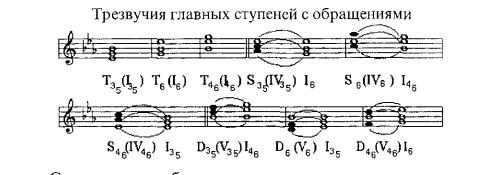 Сделать задание;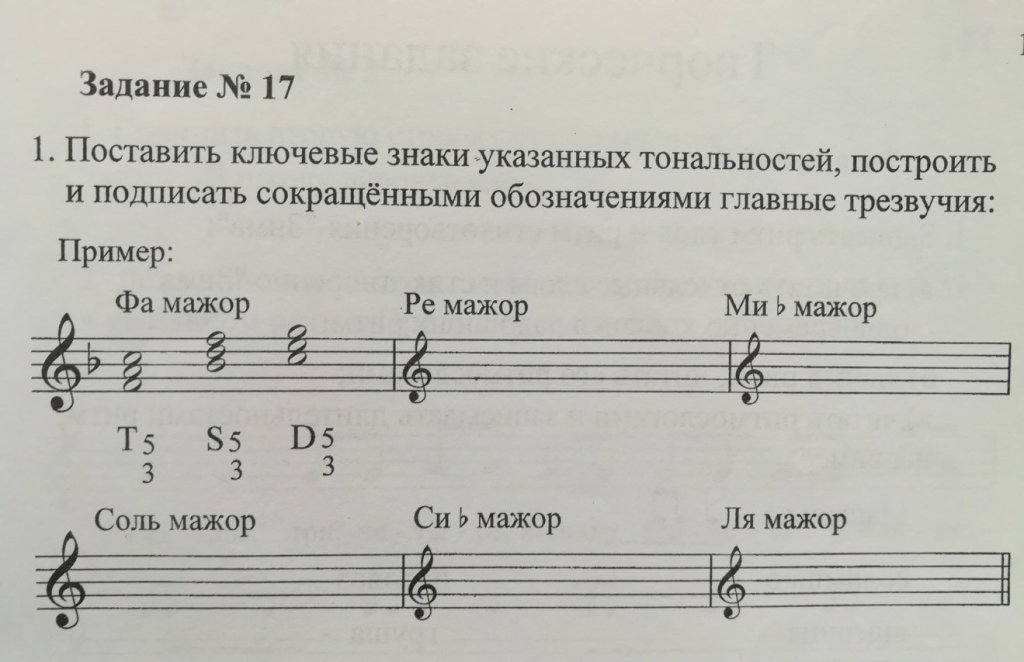 Домашнее задание.Переписать тему в тетрадь.Петь и играть все аккорды.Задание выполнить и прислать на электронную почтуtabolina231271@mail.ru  не позднее  11 октября до 17.00.